（附件三之一）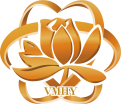 　2022第十二屆全球華文文學星雲獎【長篇歷史小說寫作計劃補助專案】申請書申請計劃名稱姓名出生年月日（西元）　　年　月　日性別E-mail通訊地址(郵遞區號：　　　)(郵遞區號：　　　)(郵遞區號：　　　)(郵遞區號：　　　)(郵遞區號：　　　)手機電話現職單位學經歷資料【學歷】【學歷】【學歷】【學歷】【學歷】學經歷資料【經歷】（例如：獲獎事績、專業特質等具體事由。）【經歷】（例如：獲獎事績、專業特質等具體事由。）【經歷】（例如：獲獎事績、專業特質等具體事由。）【經歷】（例如：獲獎事績、專業特質等具體事由。）【經歷】（例如：獲獎事績、專業特質等具體事由。）【授權同意書】本人申請「2022第十二屆全球華文文學星雲獎．長篇歷史小說寫作計劃補助專案」，同意自行處理創作成果之出版發行；出版時將於適當處（封面、封底、書名頁或版權頁）註明「本作品之寫作獲公益信託星雲大師教育基金補助」。創作成果之著作權屬本人所有，但本人同意部分內容（作品前10-20％字數）無償授權該基金及佛光山各單位以非營利為目的，以各種方式、永久、不限地區進行公開使用。此致公益信託星雲大師教育基金授權人（親筆簽名）：身份證字號或護照號碼：注意事項：1.凡參賽者，即視為同意本獎項設置辦法之相關規定。2.未簽署授權同意書，不予授理報名暨評審作業。【授權同意書】本人申請「2022第十二屆全球華文文學星雲獎．長篇歷史小說寫作計劃補助專案」，同意自行處理創作成果之出版發行；出版時將於適當處（封面、封底、書名頁或版權頁）註明「本作品之寫作獲公益信託星雲大師教育基金補助」。創作成果之著作權屬本人所有，但本人同意部分內容（作品前10-20％字數）無償授權該基金及佛光山各單位以非營利為目的，以各種方式、永久、不限地區進行公開使用。此致公益信託星雲大師教育基金授權人（親筆簽名）：身份證字號或護照號碼：注意事項：1.凡參賽者，即視為同意本獎項設置辦法之相關規定。2.未簽署授權同意書，不予授理報名暨評審作業。【授權同意書】本人申請「2022第十二屆全球華文文學星雲獎．長篇歷史小說寫作計劃補助專案」，同意自行處理創作成果之出版發行；出版時將於適當處（封面、封底、書名頁或版權頁）註明「本作品之寫作獲公益信託星雲大師教育基金補助」。創作成果之著作權屬本人所有，但本人同意部分內容（作品前10-20％字數）無償授權該基金及佛光山各單位以非營利為目的，以各種方式、永久、不限地區進行公開使用。此致公益信託星雲大師教育基金授權人（親筆簽名）：身份證字號或護照號碼：注意事項：1.凡參賽者，即視為同意本獎項設置辦法之相關規定。2.未簽署授權同意書，不予授理報名暨評審作業。【授權同意書】本人申請「2022第十二屆全球華文文學星雲獎．長篇歷史小說寫作計劃補助專案」，同意自行處理創作成果之出版發行；出版時將於適當處（封面、封底、書名頁或版權頁）註明「本作品之寫作獲公益信託星雲大師教育基金補助」。創作成果之著作權屬本人所有，但本人同意部分內容（作品前10-20％字數）無償授權該基金及佛光山各單位以非營利為目的，以各種方式、永久、不限地區進行公開使用。此致公益信託星雲大師教育基金授權人（親筆簽名）：身份證字號或護照號碼：注意事項：1.凡參賽者，即視為同意本獎項設置辦法之相關規定。2.未簽署授權同意書，不予授理報名暨評審作業。【授權同意書】本人申請「2022第十二屆全球華文文學星雲獎．長篇歷史小說寫作計劃補助專案」，同意自行處理創作成果之出版發行；出版時將於適當處（封面、封底、書名頁或版權頁）註明「本作品之寫作獲公益信託星雲大師教育基金補助」。創作成果之著作權屬本人所有，但本人同意部分內容（作品前10-20％字數）無償授權該基金及佛光山各單位以非營利為目的，以各種方式、永久、不限地區進行公開使用。此致公益信託星雲大師教育基金授權人（親筆簽名）：身份證字號或護照號碼：注意事項：1.凡參賽者，即視為同意本獎項設置辦法之相關規定。2.未簽署授權同意書，不予授理報名暨評審作業。【授權同意書】本人申請「2022第十二屆全球華文文學星雲獎．長篇歷史小說寫作計劃補助專案」，同意自行處理創作成果之出版發行；出版時將於適當處（封面、封底、書名頁或版權頁）註明「本作品之寫作獲公益信託星雲大師教育基金補助」。創作成果之著作權屬本人所有，但本人同意部分內容（作品前10-20％字數）無償授權該基金及佛光山各單位以非營利為目的，以各種方式、永久、不限地區進行公開使用。此致公益信託星雲大師教育基金授權人（親筆簽名）：身份證字號或護照號碼：注意事項：1.凡參賽者，即視為同意本獎項設置辦法之相關規定。2.未簽署授權同意書，不予授理報名暨評審作業。西元　　2022　　年　　　　　月　　　　　日西元　　2022　　年　　　　　月　　　　　日西元　　2022　　年　　　　　月　　　　　日西元　　2022　　年　　　　　月　　　　　日西元　　2022　　年　　　　　月　　　　　日西元　　2022　　年　　　　　月　　　　　日